Math 4109   Quiz 1                                                                                         Name:  A = { x Ɛ ℝ | x ≥ 4 } B = { x Ɛ ℝ | -1 ≤ x < 6 }  Perform the following set operations:   A’\ BGraph the detailed operation below.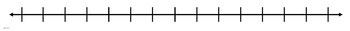 Give your answer in interval form: _______________________________A = -∞, 0]B =  [0,3]C = ]-2,2]Perform the following set operations:  (A ∪ C) \ BGive your answer in set-builder notation:  ___________________________ A = { x Ɛ ℝ | 3 < x ≤ 6 } B = { x Ɛ ℝ |  x ≥ 4 }  Perform the following set operations:  A ∩ B’Give your answer in interval notation: ______________________ A = [0,3[ B = ]0,4] C = ]2,4[ Perform the following set operations:   (A∩B) ∪ CGraph the detailed operation below:Give your answer in set-builder notation:  ___________________________